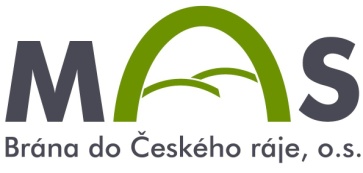 Zápis z veřejného projednávání strategické části Strategie komunitně vedeného místního rozvoje MAS Brána do Českého ráje, o.s.Libuň dne 17.7. 2014Přítomni: viz prezenční listinaÚvodPaní Ing. Klacková přivítala přítomné a předalo slovo Ing. Dobrovskému a sl. Rezlerové z  Regionální rozvojové agentury Libereckého kraje, kteří s naší MAS spolupracují na tvorbě strategie. SWOT analýza a strategická částPan Ing. Dobrovský na začátek řekl, že při tvorbě SWOT analýzy a strategické části, vycházeli z předešlé strategie od Nexie a vyzval přítomné k připomínkám a diskusi.Připomínky k SWOT analýze:špatná formulace některých bodů SWOT analýzyvyužít dostatečně potencionál územíslabá stránka – žádný hotel (penzion) nemá ekologickou certifikaci, některá hřiště jsou zamknutá (klesá chuť sportovat)hrozby - nedostatek financí na předfinancování; kraje nepodpoří některé projekty; metodicky náročné podmínky pro čerpání prostředků a kontroluv SWOT analýze se objevují globální hrozby, není to jenom problém MAStrvale udržitelné zemědělství – Je hrozba? Závislost území z velké části území na zemědělských dotacích (dotace do roku 2020 jsou vyřešeny)péče o staré lidi na vesnicíchvelká hrozba – lidé v předdůchodovém věku, kteří nemají rodiny, peníze, jsou nemocní a nedokážou se o sebe postarat Strategická částPan Ing. Dobrovský – vycházeli jsme z předešlé strategie od Nexie a ponechali jsme 3 základní strategické cíle:infrastruktura podnikání (doplnit o podporu a rozvoj sociálního podnikání)cestovní ruch, kultura, občanská vybavenost, volný čas (doplnit o podporu a rozvoj sociálních služeb)ŽP a zemědělství (doplnit o lesy a zpracovatelský průmysl)Diskusepéče o staré lidi na vesnicíchvelká hrozba – lidé v předdůchodovém věku, kteří nemají rodiny, peníze, jsou nemocní a nedokážou se o sebe postarat – návrh na poradenskou činnost přímo v rodinách(chybí dlouhodobá strategie financování, sociální služby jsou prodělečné (když se najdou peníze tak např. na 1 až 2 roky a pak už nejsou peníze)v OPR Semily – starostové nemají zájem o pečovatelské služby a poradenskou činnostměkké projekty (dobrovolníci, náhradní péče, potravinová a materiální pomoc)RůznéTermín příštího veřejného projednávání je 31.7. 2014.MAS Brána do Českého ráje pošle podklady pro příští jednání – metodiku pro tvorbu strategie, body k obsahu strategické části, upravenou pracovní verzi strategické částiVeškeré připomínky k strategické části a další nápady posílat na e-mail masbcr@seznam.cz do 28.7. 2014. ZávěrPaní Ing. Klacková poděkovala všem za aktivní účast na veřejném projednávání.Zapsala: Zuzana Brixová, DiS.